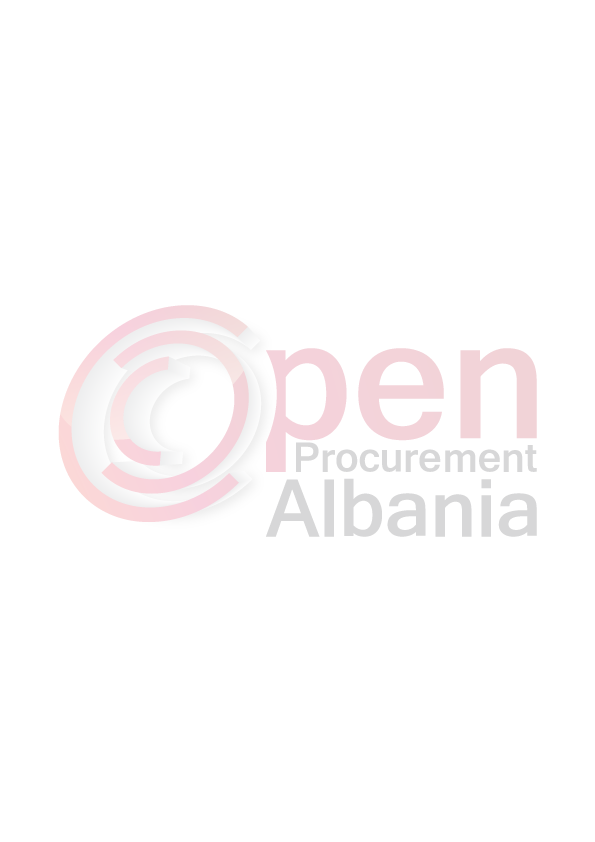 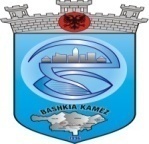  REPUBLIKA E SHQIPËRISËBASHKIA KAMËZ                                                                                                      Kamëz më 19.08.2015                                                        FTESË PËR OFERTËEmri dhe adresa e autoritetit kontraktorEmri 	                     Bashkia KamëzAdresa		 “Bulevardi Blu” nr.492 Kamez  TiranëTel/Fax		 +355 47 200 177E-mail	                     bashkiakamez@gmail.comAdresa e Interneti    www.kamza.gov.alAutoriteti kontraktor do të zhvillojë procedurën e prokurimit me vlerë të vogël me fond limit 798.184 (shtatëqind e nëntëdhjetë e tetëmijë e njëqind e tetëdhjetë e katër)lekë pa tvsh, me objekt: “Lyerje e Pallatit Kultures + Bashkia”Data e zhvillimit do të jetë 20.08.2015, ora 11.00, në adresën www.app.gov.al Jeni të lutur të paraqisni ofertën tuaj për këtë objekt prokurimi me këto të dhëna (specifikimet teknike të mallit/shërbimit/punës):Operatori ekonomik i renditur i pari, përpara se të shpallet fitues, duhet të dorëzojë pranë autoritetit kontraktor (në rastet kur kërkohet), dokumentet si më poshtë Një kopje të ekstraktit nga QKR-ja, ku duhet të përfshijë objektin ose ekuivalentimin e objektit të prokurimit.Operatori duhet të ketëLiçensa: “Për Punime të përgjithshme ndërtimi”për kategorite :Pika NP – 3 A (Rikonstruksion dhe mirembajtje godinash civile e industrial, veshje fasada),  Kjo licensë të jetë e shoqëruar dhe me një CV të shoqërisë, ku të tregohen punimet apo shërbimet që ka kryer kjo shoqëri gjatë tri viteve të fundit.Të paraqitet një vertetim nga Administrata Tatimore për një punësim të paktën 10 (dhjetë) punonjësish për vitin 2014, dhe per periudhen :Janar- Korrik 2015Skeleri sasia – 200m2Vertetim nga nje Banke e nivelit te dyte ku specifikohet numri i llogarise dhe IBAN ne emer te subjektit.Fotokopje te noterizuar te NIPTDraft kontratenFotokopjen e librezes se energjise elektrike qe verteton shlyerjen e detyrimeve nga subjekti perkatesOperatori ekonomik i renditur i pari, duhet të paraqitet pranë autoritetit kontraktor deri 21.08.2015 nga ora 09:00 deri 16:00Afati i lëvrimit të mallit/realizimit të shërbimit/punës do të jetë 3(tre) ditë      Në ofertën e tij, ofertuesit duhet të paraqesë të dhënat e plota të personit të kontaktitXhelal MZIU________________________________________KRYETAR I AUTORITETIT KONTRAKTORNrAnEmertimi i Punimeve Njësia SasiaPallati i Kultures1404/1Lyerje me boje plastikem257022/404Lyerje me boje hidromatm2158034/1Riparim dritare me konstruksion metalikton0.0542/297/aRiparime tavani me kartonxhesm21.152/328Patinim me allçim2145                  Bashkia 12/404Lyerje te brendshme me boje hidromatm283022/404/1Lyerje me boje special plastikem2325ShumaT.V.SH.TOTALI me T.V.SH.Bashkia KamezBulevardi “BLU” Nr 492 Kamez, +355 47 200 177  e-mail:   bashkiakamez@gmail.com www.kamza.gov.alBashkia KamezBulevardi “BLU” Nr 492 Kamez, +355 47 200 177  e-mail:   bashkiakamez@gmail.com www.kamza.gov.alBashkia KamezBulevardi “BLU” Nr 492 Kamez, +355 47 200 177  e-mail:   bashkiakamez@gmail.com www.kamza.gov.al